SVIZZERA  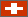 RiferimentoEURES Milano Rif. 66/2021MansioneBarman /BarmaidBarman /Barmaid
N.° posti: 2

Sede di lavoro: Ginevra
Descrizione:
• Preparare le bevande
• Garantire un servizio rapido ed efficiente
• Assicurarsi che l'attrezzatura sia conservata correttamente e che il posto di lavoro sia sempre pulito
• Organizzare il servizio
Condizione della richiesta:
Tipo di contratto: Contratto a tempo indeterminato
N.°ore sett.: 42 ore
Retribuzione (specificare moneta): salario mensile da definire + sistema di bonus
Alloggio: Supporto nelle pratiche per trovarlo
Altri informazioni:
* Due giorni di riposo a settimana
* Cinque settimane di vacanza all'anno
* Opportunità di crescere all'interno dell'azienda
* Supporto amministrativo e logistico per il trasloco
Caratteristiche del candidato:
Titolo di studi: Ristorazione
Esperienza: Esperienza professionale di almeno 3 anni
Lingue richieste: Italiano C1, Francese B2
Competenze informatiche: Nozioni di base
Patente di guida: non necessario
Altri requisiti:
• Conoscenza dei classici cocktail internazionali
• Conoscenza dei vini italiani
• Disponibilità a trasferirsi a Ginevra
Candidatura: Inviare CV con foto e lettera d'accompagnamento in italiano o francese a Laura Rosasco, Head HR email:
opportunity@luigia.ch e cc a eures@afolmet.itSedeGinevra - SvizzeraNumero posti2TitoloDiploma Istituto AlberghieroEmail:opportunity@luigia.ch e cc a eures@afolmet.itScadenza:31/03/2022RiferimentoEURES Milano Rif. 67/2021MansioneChef de partieChef de partie
N.° posti: 4
Sede di lavoro: Ginevra
Descrizione:
* Eseguire l'allestimento e la preparazione del cibo prima del servizio
* Preparare, finire e sistemare i piatti durante il servizio
* Controllare le scorte nella zona e passare gli ordini allo chef
* Pulire e liberare l'area e gli strumenti di lavoro dopo ogni servizio
* Rispettare le regole di igiene e sicurezza alimentare (HACCP)
Condizione della richiesta:
Tipo di contratto: Contratto a tempo indeterminato
N.°ore sett.: 42 ore
Retribuzione (specificare moneta): salario mensile da definire + sistema di bonus
Alloggio: supporto nelle pratiche per trovarlo
Altri informazioni:
* Due giorni di riposo a settimana
* Cinque settimane di vacanza all'anno
* Opportunità di crescere all'interno dell'azienda
* Supporto amministrativo e logistico per il trasloco
Caratteristiche del candidato:
Titolo di studi: Cucina
Esperienza: Almeno tre anni di esperienza professionale in una brigata di cucina
Lingue richieste:
Italiano C1, Francese B1
Competenze informatiche: Nozioni di base
Patente di guida: non necessario
Altri requisiti:
• Conoscenza dei prodotti alimentari tipici italiani
• Disponibilità a trasferirsi a Ginevra
Candidatura:
Inviare CV con foto e lettera d'accompagnamento in italiano o francese a Laura Rosasco, Head HR email:
opportunity@luigia.ch e cc a eures@afolmet.itSedeGinevra - SvizzeraNumero posti4Email:opportunity@luigia.ch e cc a eures@afolmet.itScadenza:31/03/2022RiferimentoEURES Milano Rif. 68/2021MansioneChef de RangChef de Rang
N.° posti: 5
Sede di lavoro: Ginevra
Descrizione:
• Accogliere i clienti, servirli, raccomandarli
• Proporre il menu
• Prendere ordini
• Seguire la formazione organizzata dal capo cameriere
• Gestire la fila durante il servizio
• Apparecchiare e sparecchiare i tavoli durante il servizio
Condizione della richiesta:
Tipo di contratto: Contratto a tempo indeterminato
N.°ore sett.: 42 ore
Retribuzione (specificare moneta): salario mensile da definire + sistema di bonus
Alloggio: Supporto nelle pratiche per trovarlo
Altri informazioni:
* Due giorni di riposo a settimana
* Cinque settimane di vacanza all'anno
* Opportunità di crescere all'interno dell'azienda
* Supporto amministrativo e logistico per il trasloco
Caratteristiche del candidato:
Titolo di studi: Ristorazione
Esperienza: Almeno tre anni di esperienza professionale nello stesso ruolo in una brigata di servizio in sala.
Lingue richieste:
Italiano C1, Francese B1
Competenze informatiche: Nozioni di base
Patente di guida: non necessario
Altri requisiti:
• Conoscenza dei prodotti alimentari tipici italiani
• Disponibilità a trasferirsi a Ginevra
Candidatura:
Inviare CV con foto e lettera d'accompagnamento in italiano o francese a Laura Rosasco, Head HR email:
opportunity@luigia.ch e cc a eures@afolmet.itSedeGinevra - SvizzeraNumero posti5Email:opportunity@luigia.ch e cc a eures@afolmet.itScadenza:31/03/2022RiferimentoEURES Milano Rif. 69/2021MansioneCommis de CuisineCommis de Cuisine
N.° posti: 4
Sede di lavoro: Ginevra
Descrizione:
• Esecuzione di lavori preparatori: come pelare le verdure, ridurre le salse, ecc.
• Eseguire la cottura e il riscaldamento
• Preparazione di panini, insalate, colazione
Condizione della richiesta:
Tipo di contratto: Contratto a tempo indeterminato
N.°ore sett.: 42 ore
Retribuzione (specificare moneta): salario mensile da definire + sistema di bonus
Alloggio: Supporto nelle pratiche per trovarlo
Altri informazioni:
* Due giorni di riposo a settimana
* Cinque settimane di vacanza all'anno
* Opportunità di crescere all'interno dell'azienda
* Supporto amministrativo e logistico per il trasloco
Caratteristiche del candidato:
Titolo di studi: Cucina
Esperienza: almeno 2 anni d'esperienza nello stesso ruolo
Lingue richieste:
Italiano C1, Francese B1
Competenze informatiche: Nozioni di base
Patente di guida: non necessario
Altri requisiti:
* Conoscenza dei prodotti alimentari
* Disponibilità a trasferirsi a Ginevra
Candidatura:
Inviare Cv con foto e lettera d'accompagnamento in italiano o francese a Laura Rosasco, Head HR email:
opportunity@luigia.ch e cc a eures@afolmet.it
SedeGinevra - SvizzeraNumero posti4Email:opportunity@luigia.ch e cc a eures@afolmet.itScadenza:31/03/2022RiferimentoEURES Milano Rif. 70/2021MansionePizzaioloPizzaiolo
N.° posti: 1
Sede di lavoro: Ginevra (Svizzera)
Descrizione:
• Controllo degli ingredienti, conservazione e allestimento
• Controllo della conformità delle consegne
• Controlla il lavoro della propria squadra
• Implementare i mezzi necessari per il buon funzionamento del servizio
• Scrivere rapporti settimanali per il direttore del ristorante
• Gestire il forno a legna
Condizione della richiesta:
Tipo di contratto: Contratto a tempo indeterminato
N.°ore sett.: 42 ore
Retribuzione (specificare moneta): salario mensile da definire + sistema di bonus
Alloggio: Supporto nelle pratiche per trovarlo
Altri informazioni:
* Due giorni di riposo a settimana
* Cinque settimane di vacanza all'anno
* Opportunità di crescere all'interno dell'azienda
* Supporto amministrativo e logistico per il trasloco
Caratteristiche del candidato:
Titolo di studi: Cucina
Esperienza: Almeno due anni di esperienza con un forno a legna
Lingue richieste:
Italiano C1, Francese B1
Competenze informatiche: Nozioni di base
Patente di guida: non necessario
Altri requisiti:
* Conoscenza dei prodotti alimentari
* Disponibilità a trasferirsi a Ginevra
Candidatura:
Inviare Cv con foto e lettera d'accompagnamento in italiano o francese a Laura Rosasco, Head HR email:
opportunity@luigia.ch e cc a eures@afolmet.it
SedeGinevra - SvizzeraNumero posti1Email:opportunity@luigia.ch e cc a eures@afolmet.itScadenza:31/03/2022